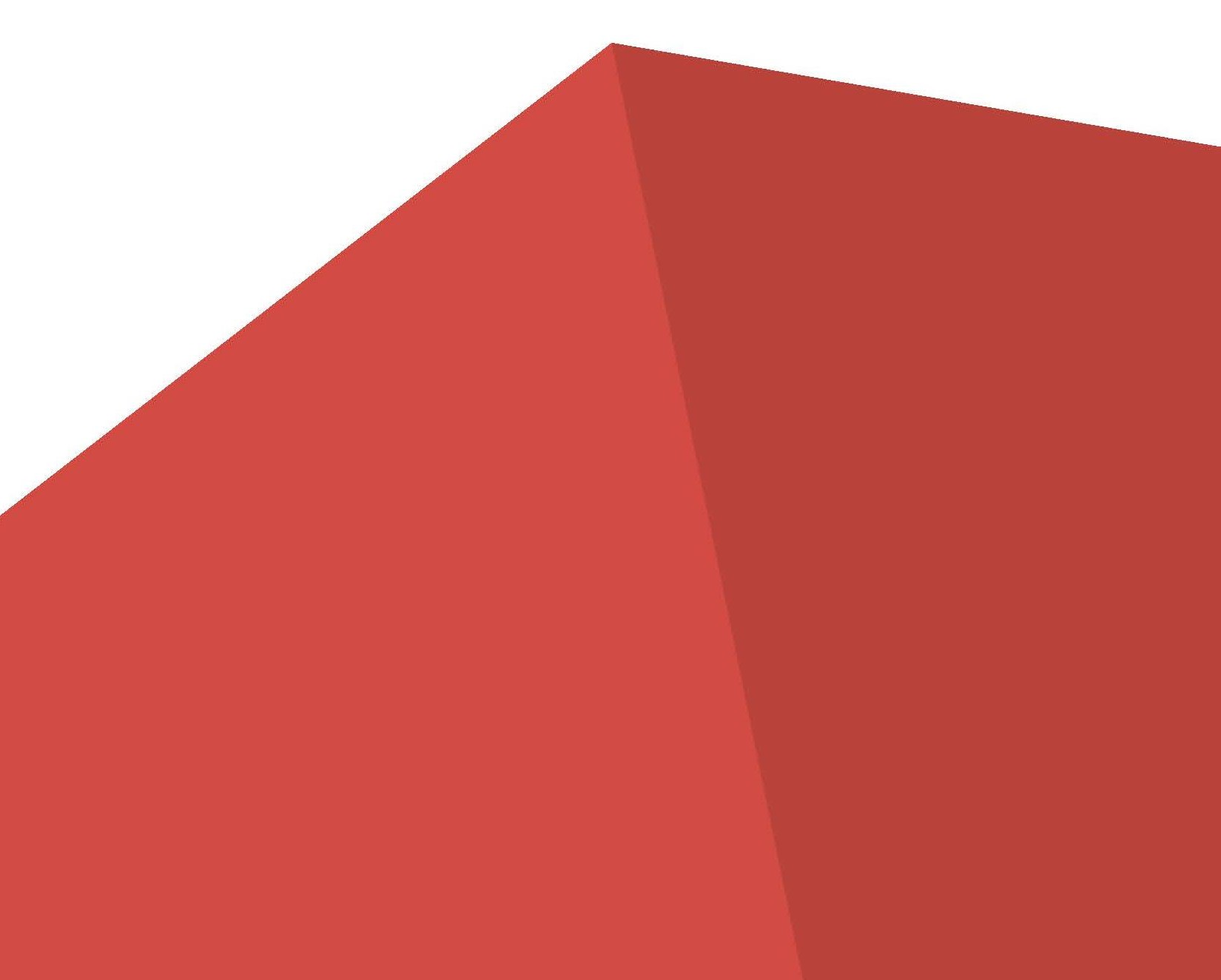 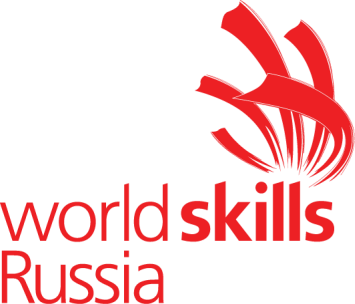 ПЛАН ЗАСТРОЙКИ КОМПЕТЕНЦИИДОШКОЛЬНОЕ ВОСПИТАНИЕ(при разложенном планетарии)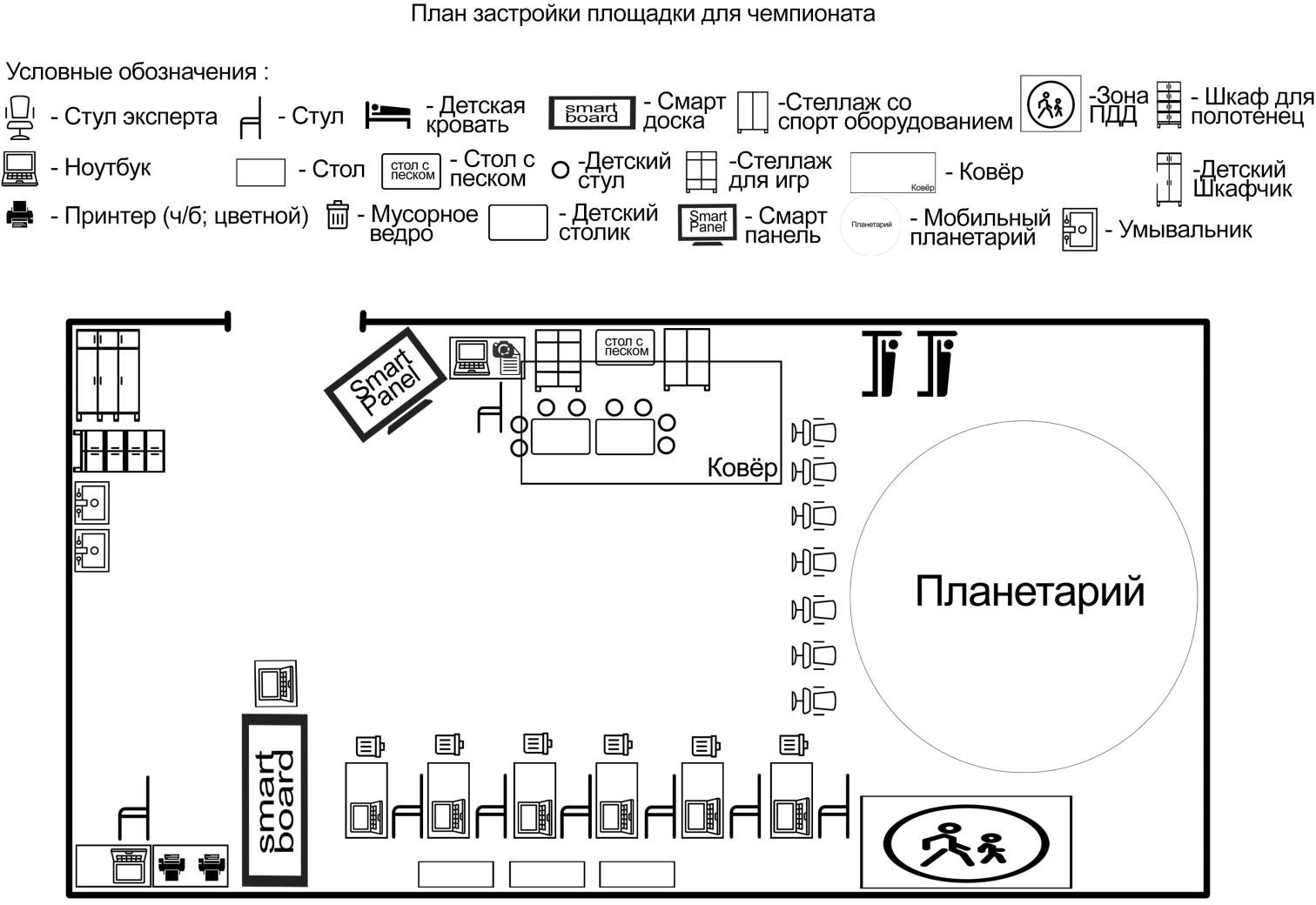 121,1М2(при собранном планетарии)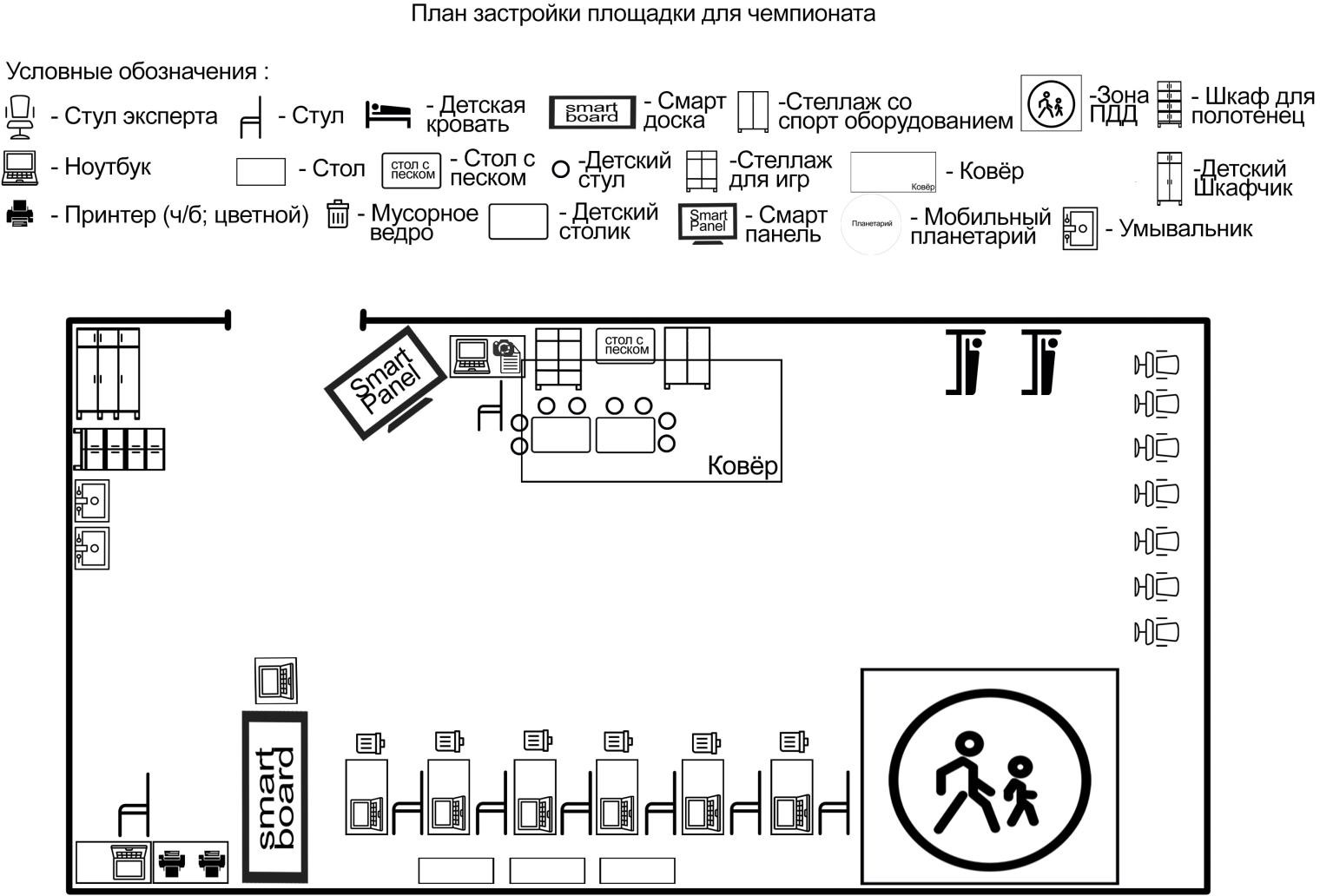 121,1 М2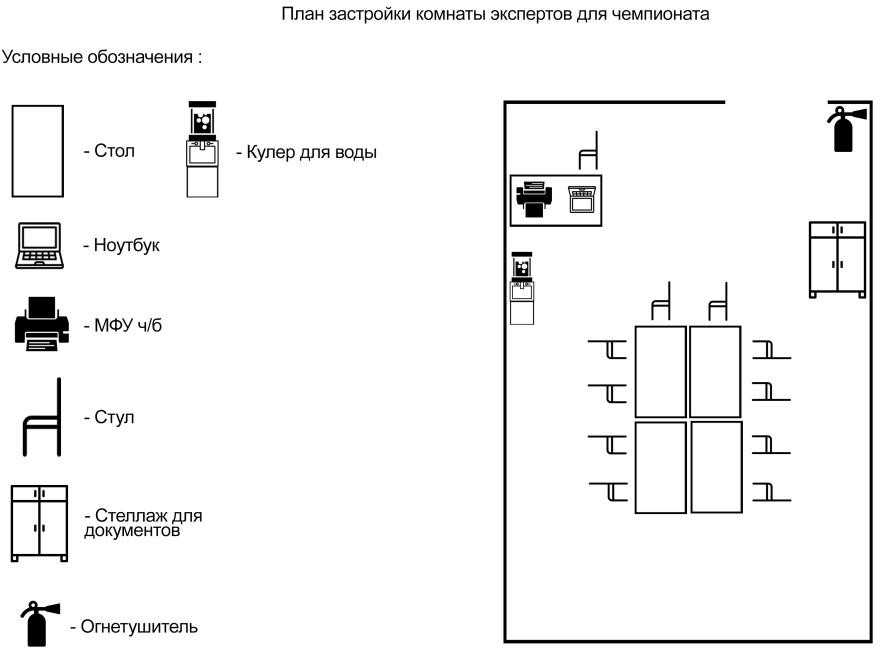 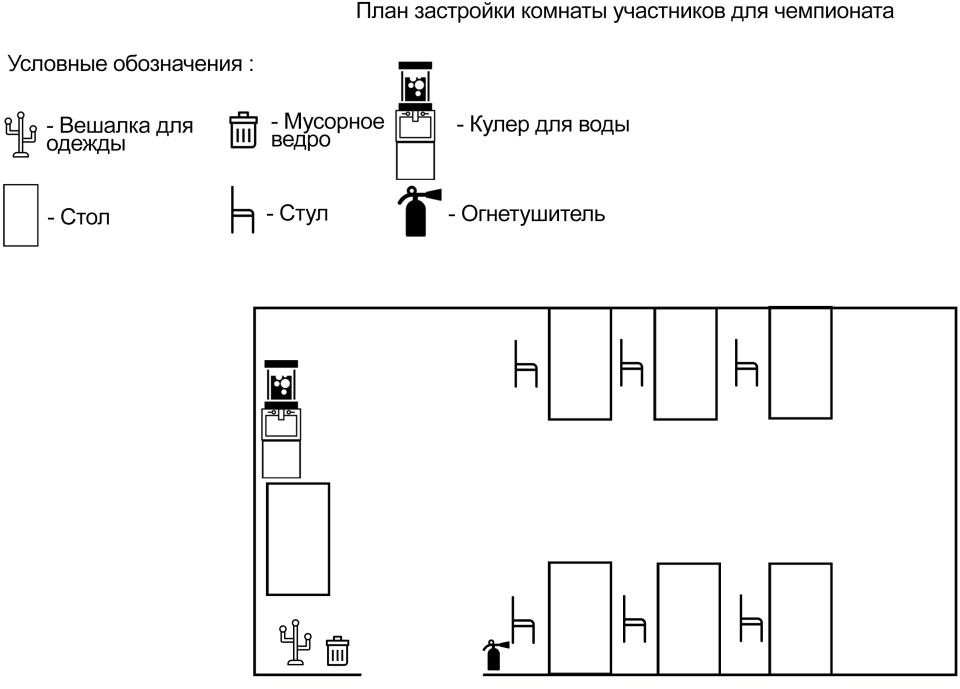 18,5 М2	24,5 М2